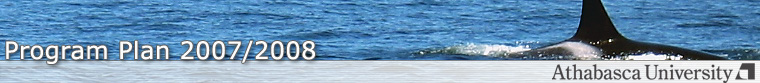 Program Requirements | Advising Services | 2007/2008 Program Plans | GlossaryThis template can be used to plan a program toward any Major within the Bachelor of Arts Second Undergraduate Degree Regulations.
Please refer to the specific Major requirements of the Program in which you are registered.